[Form 4](49236) Office of International Affairs, Dong-A University, 225 Gudeok-ro seo-gu, Busan, KoreaTEL : (82+51)200-6444 FAX : (82+51)200-6445E-mail : studyindonga@donga.ac.krCertificate of Financial SupportApplicant Information2. Guarantor InformationOn behalf of the above applicant to Dong-A University, I(Guarantor) will guarantee that I will support all expenses (tuition, living expenses, etc.) during the entire study period2020.      .      .Name(Guarantor) :                  (signature)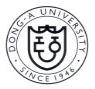 